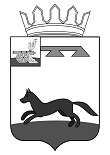 	ХИСЛАВИЧСКИЙ РАЙОННЫЙ СОВЕТ ДЕПУТАТОВР Е Ш Е Н И Еот 25 декабря 2019 года                                                                                 № 65О работе постоянной депутатской комиссии по социально – экономическому развитию           Руководствуясь частью 11 статьи 16 Регламента Хиславичского районного Совета депутатов, заслушав отчет председателя постоянной комиссии по социально – экономическому развитию Лобачкова В.А.,   Хиславичский районный Совет депутатов  р е ш и л:Отчет председателя постоянной депутатской комиссии по социально – экономическому развитию Хиславичского районного Совета депутатов Лобачкова В.А. «О работе постоянной депутатской комиссии по социально – экономическому развитию» за 2019 год (приложение 1) принять к сведению.Настоящие решение вступает в силу со дня его принятия и подлежит обнародованию.                                                              Приложение 1                                                                                к решению Хиславичского                                                                                    районного Совета депутатов                                                                                от 23 декабря 2019г. № 65	ОТЧЕТ	 постоянной депутатской комиссии по социально – экономическому развитиюПостоянная депутатской комиссии по социально – экономическому развитию (далее – комиссия) в 2019 году в своей деятельности руководствовалась Уставом муниципального образования «Хиславичский район», Регламентом Хиславичского районного Совета депутатов.Комиссия в  2019 году осуществляла свою деятельность в составе 6 депутатов. Председателем комиссии является депутат – Лобачков Владимир Алексеевич, заместителем председателя – депутат -  Златарев Михаил Иванович.В 2019 году было проведено 6 заседаний комиссии. На заседаниях комиссии было рассмотрено и принято 15 решений, все они были вынесены на рассмотрение сессии Хиславичского районного Совета депутатов. В 2019 году на заседаниях постоянной депутатской комиссии по социально – экономическому развитию рассматривались следующие основные вопросы:-   об утверждении прогнозного плана приватизации муниципального имущества муниципального образования «Хиславичский район» Смоленской области на 2019 год;-   об утверждении отчета Главы муниципального образования «Хиславичский район» Смоленской области о результатах своей деятельности и деятельности Администрации муниципального образования за 2018 год;-   о присвоении звания «Почетный гражданин Хиславичского района»;- об утверждении графика приема граждан депутатами Хиславичского районного Совета депутатов пятого созыва;- о конкурсе по отбору кандидатов на должность Главы муниципального образования «Хиславичский район» Смоленской области;- об итогах работы Хиславичского районного Совета депутатов за 2018 год;- об утверждении проектов внесений в Генеральные планы и Правила  землепользования и застройки сельских поселений Хиславичского района; - об утверждении перспективного плана работы Хиславичского районного Совета депутатов на 2020 год;-о внесении дополнений в стратегию социально – экономического развития муниципального образования «Хиславичский район» Смоленской области на период до 2026 года. Председатель комиссии по социально-экономическому развитию                                         В.А. ЛобачковСведения о посещаемости заседаний комиссии депутатами Хиславичского районного Совета депутатов в 2019 годуПредседатель комиссии                                                                  Лобачков В.А.                                          Председатель Хиславичскогорайонного Совета депутатов                      С.Н. Костюкова№ п/пФИО депутатаИз 5 заседаний комиссии по социально – экономическому развитию1.Адашан Елена Ивановна52.Боровков Петр Иванович43.Златарев Михаил Иванович64.Лобачков Владимир Алексеевич45.Федосова Людмила Николаевна26.Щерба Наталья Анатольевна6